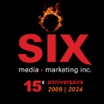 The Sheepdogs 
En spectacle au Québec ce mois-ci et… une chanson en français!

EN SPECTACLE
21/03 – Drummondville - Espace Mandeville
22/03- Saint-Hyacinthe - Centre des Arts Juliette-Lassonde
23/03 - St-Jean-sur-Richelieu - Cabaret-Théâtre du Vieux-St-Jean
28/03 – Repentigny - Théâtre Alphonse-Desjardins
29/03 – Waterloo - Maison de la Culture de Waterloo
30/03 - Saint-Casimir - Théâtre Les Grands Bois

Montréal, mars 2024 - S'éloignant des sentiers battus des grandes villes, le groupe originaire de Saskatoon The Sheepdogs composé d'Ewan Currie (voix, guitare), Shamus Currie (claviers, trombone), Ryan Gullen (basse), Sam Corbett (batterie) et Ricky Paquette (guitare) sera en tournée au Québec du 21 au 30 mars dans le cadre de leur tournée canadienne.L'électrisante formation visitera Drummondville (21/03), Saint-Hyacinthe (22/03), St-Jean-sur-Richelieu (23/03), Repentigny (28/03), Waterloo (29/03) et finalement Saint-Casimir (30/03). Retrouvez toutes les dates et les détails ICI.

Pour l’occasion, le groupe a adapté sa chanson « Keep On Loving You » en français et partage aujourd’hui « Je vais t’aimer encore plus fort »  qui est disponible ICI

Le guitariste québécois Ricky Paquette, qui a adapté le texte avec Hugo Mudie explique : « En tant que Québécois, passionné de Classic rock depuis un très jeune âge, avoir à aider un Anglophone à chanter en français était un défi que je n’aurais jamais cru avoir à entreprendre. Même si j’ai grandi dans un monde bilingue, pour moi le rock n’roll est à la base une musique qui se vivait plus en anglais. Nous savions avant de commencer que ce n’allait pas être si évident... Non seulement de prononcer les bons mots et de traduire la chanson mais de bien la ressentir en chantant dans une langue étrangère. Je crois sincèrement que nous avons réussi à vous rendre une version qui est sincère! En espérant que vous ressentez bien l’énergie que nous avons mise dans cette expérimentation! Tout ça, au nom du langage universelle de la musique! » 

De son côté, le chanteur et guitariste Ewan Currie qui a adoré chanter en français déclare: « Le français est une belle langue mais malheureusement je le parle à un niveau moyen de l'Ouest canadien, c'est-à-dire presque pas du tout. J'espère que mes frères et sœurs francophones me pardonneront si ma prononciation est un peu flasque et l'entendront avec l'amour et le respect que j'ai essayé de transmettre dans la chanson! ».Le dernier album des Sheepdogs, Outta Sight (2022) a été acclamé à l'échelle internationale et a été nommé dans la catégorie 
« Rock Album Of The Year » aux JUNO 2023. Le groupe a également maintenu un extrait dans le Top 20 pendant 62 impressionnantes semaines consécutives: « Keep On Loving You » et « Rock and Roll (Ain't No Simple Thing) » du EP No Simple Thing (2021) et « Find The Truth » de l’album Outta Sight. Le groupe a joué plus de 145 spectacles à l’échelle internationale au cours de la dernière année, y compris en Amérique du Nord, au Royaume-Uni, en Europe et en Australie.Source : The Sheepdogs
Information : Simon Fauteux